Locality and Communities Panel Terms of ReferenceSeptember 2020 Outcomes for children Achievement of the following outcomes will be vital to the successful and effective delivery of early intervention provision in North East Lincolnshire: Children are resilient and their life chances are improved Children and young people are effectively safeguarded Resources are effectively targeted to ease future demand on services Children young people and their families are supported so they can access opportunities Parents and carers encourage and support their children The views and experiences of children, young people and families are being used to inform and influence service delivery Aim of the panelThe Locality and Communities Panel will be a multi-agency and community forum that will meet fortnightly to support professionals who may need advice, support, consultation and solution focused to ensure we are drawing on our skills, experience and knowledge of local provision to ensure  we intervene early and preventatively to support children and young people.We want to ensure the right intervention is delivered to families and therefore North East Lincolnshire’s early help offer has been reviewed with the aim of targeted work being identified tailored to individual family’s needsPanel takes place on a fortnightly basis and makes decisions as to whether a case should be stepped up from Early Help or Universal Services to Social Care, or stepped down from Social Care to Early Help or Universal ServicesAlignment to Children’s Social Care teams alongside the existing locality Teams will enable the seamless transfer between Early Help and Children’s Social Care when required and to build strong locality relationships critical for wrap around services to reduce need/risk.   For step down – Children’s Social Care to Early Help: Once a single assessment is completed there should be one plan for the family that is formulated by Children’s Social Care and clear recommendations about the work identified and agreed by the family.Once the plan is agreed and worked by the Family Hub or another agency this may develop and change depending on the families identified needs. The intervention identified should be time limited and an agreed outcome of the work should be set out in the plan – reviews should be built into the plan.   Consent from the family should be gained prior to any case being presented to the Locality and Communities Panel.A checklist will be completed prior to any case coming to the locality hub which will be signed off by a Case Supervisor within Children’s Social Care. Cases to be allocated to reflect the locality by post code.Handover meetings are arranged between the Social Worker, the family and the Early Help worker to make introductions and clarify expectations.With a view to building positive relationships, no threats will be made to the family in relation to potential non engagement.Contingency planning should be included which identifies what to do if further concerns are raised or there is no engagement from the family.  For step up from Early Help to Children’s Social Care: An early help assessment should be completed with a clear summary of the concerns that require escalation. Families should be informed that a referral to CSC is being made and consent should be obtained unless it has been agreed with CSC that a safeguarding issue has been identified that requires consent to be overridden. A checklist will be completed prior to any case coming to the locality hub which will be signed off by a Locality Manager. Any cases that go straight to MASH should be considered through MASH and then allocated within Early Help, this should not go through the panel. A MASH representative will add a referral to Liquid Logic ( Children’s Social Care recording system) L if the decision from the panel is to step up to Children’s Social Care - EH will close down on EHM.   Cases should be stepped up from to CSC within 24 hours following the panel.  Any immediate safeguarding concerns should go straight to MASH and not wait for the panel. The Locality and Communities Panel to comprise of the following agencies at a minimum:Chair – Locality lead                       - CSC manager – co -chair Health                                             - Education Catzero                                           - NSPCCMental health services                    - Safe families Women’s Aid/Blue Door                  - Panel admin MASH rep                                        - Partnership co-ordinatorDrug and alcohol servicesMembers would be expected to review the case information prior to panel to consider what support could be offered to the child/young person and/or their family.Members should actively engage in discussion about potential support and the need to step down or step up cases. Decisions should be reached by consensus where possible. If this is not possible, the view of the Chair and Co-Chair is final. Information sharing Information relating to safeguarding concerns should be shared in line with current legislation and multi-agency procedures. Consent should be gained wherever possible, unless this would escalate any safeguarding risk or is in the wider public interest to do so.Where there is reasonable cause to believe a child is suffering, or is likely to suffer, significant harm practitioners must share their information with children’s social care following NELSafer procedures and consistent with legislation.Challenge and EscalationPartners are invited to attend the fortnightly Locality and Communities panel meetings to challenge and question any decisions that are made within the panel. Other partners who attend are also able to provide this level of scrutiny to decision making and information sharing.Escalation regarding safeguarding matters in the first instance should be discussed between the Case Supervisor and Locality Team Manager. Should resolution not be gained then the matter should be escalation to the CSC and Locality Hub Service Manager. Measuring outcomesReduction in re-referrals/re-contacts to Children’s Social Care Reduction in the number of children who are looked after.Families are more resilient.Increase in school attendance for children. Agencies have a good understanding of the threshold criteriaRecording and TrackingWhere cases are stepped up or stepped down, the process outlined above should be followedAny decision or action other than to step up or down will be recorded on the child’s file as a management decision/discussion case note with a heading of: LOCALITY PANEL.  The formal minutes of the meeting will be recorded in the documents section of Liquidlogic and categorised as: P25 YYYY/MM/DD LEGAL MEETINGS (LOCALITY PANEL).Where appropriate, actions are recorded in an Action Log and circulated with members after the panel meetingNext steps Panels to begin in July 2020 – to be chaired by Locality leads for locality 1/2 / Locality 3/4 and Team Managers from Children’s Social Care – alternated fortnightly on Thursday Mornings 9 – 11am.  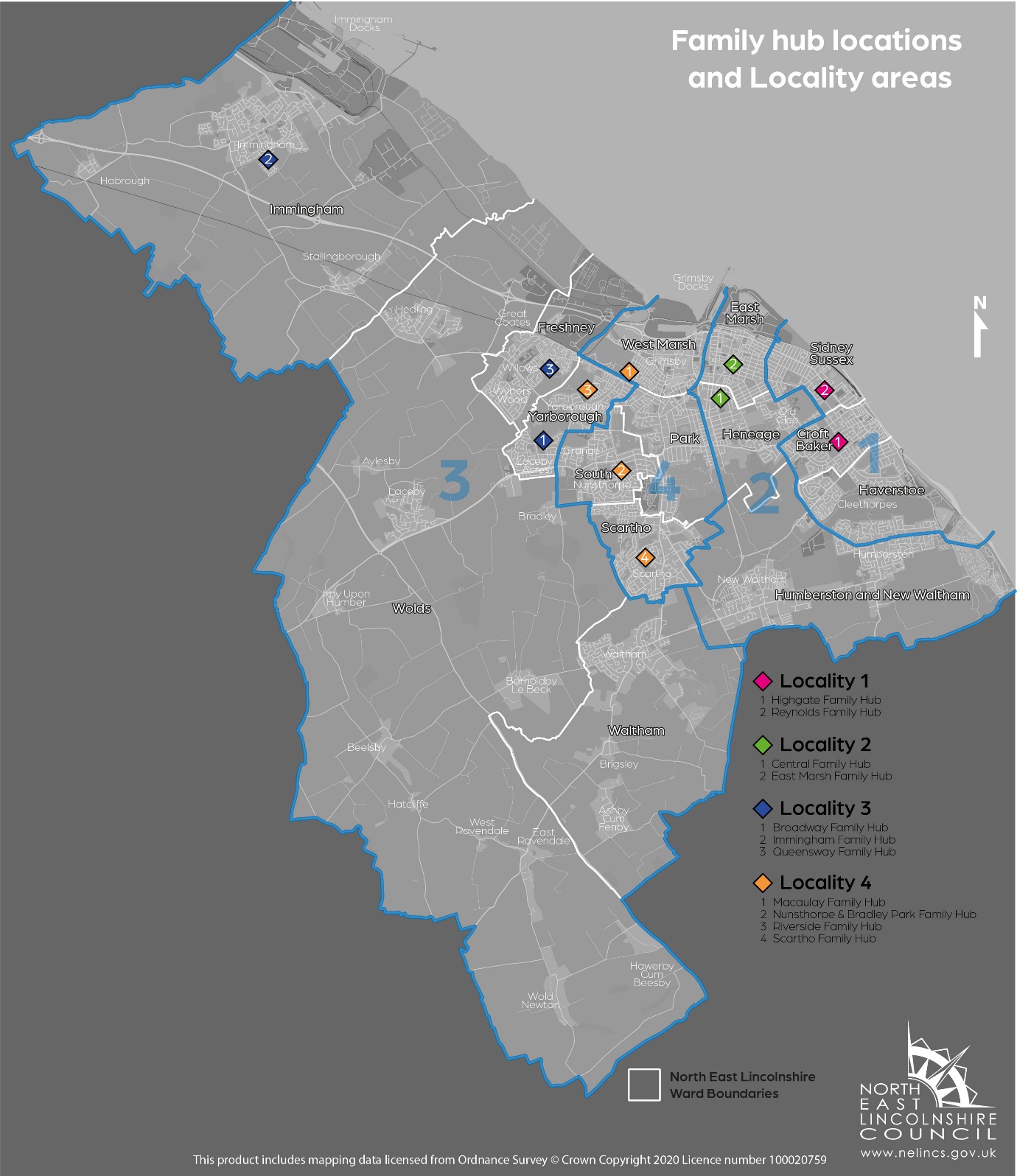 Date  Version No.  September 2021  V2.0  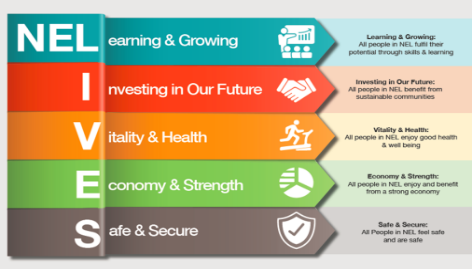 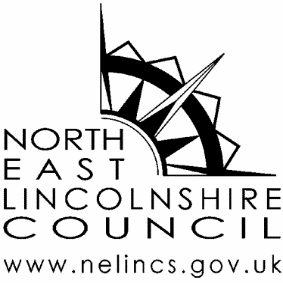 